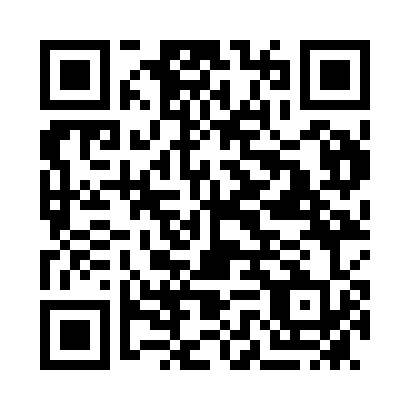 Prayer times for Carlton, AustraliaWed 1 May 2024 - Fri 31 May 2024High Latitude Method: NonePrayer Calculation Method: Muslim World LeagueAsar Calculation Method: ShafiPrayer times provided by https://www.salahtimes.comDateDayFajrSunriseDhuhrAsrMaghribIsha1Wed5:327:0112:173:105:336:572Thu5:337:0212:173:095:326:563Fri5:347:0312:173:085:316:554Sat5:347:0412:173:075:296:545Sun5:357:0512:173:075:286:536Mon5:367:0612:173:065:276:527Tue5:377:0712:173:055:266:518Wed5:377:0712:173:045:256:509Thu5:387:0812:173:035:246:4910Fri5:397:0912:173:035:236:4911Sat5:407:1012:173:025:236:4812Sun5:407:1112:173:015:226:4713Mon5:417:1212:163:005:216:4614Tue5:427:1312:163:005:206:4615Wed5:427:1312:172:595:196:4516Thu5:437:1412:172:585:186:4417Fri5:447:1512:172:585:186:4418Sat5:457:1612:172:575:176:4319Sun5:457:1712:172:565:166:4320Mon5:467:1812:172:565:156:4221Tue5:477:1812:172:555:156:4122Wed5:477:1912:172:555:146:4123Thu5:487:2012:172:545:136:4024Fri5:487:2112:172:545:136:4025Sat5:497:2212:172:535:126:4026Sun5:507:2212:172:535:126:3927Mon5:507:2312:172:535:116:3928Tue5:517:2412:172:525:116:3829Wed5:527:2412:182:525:106:3830Thu5:527:2512:182:515:106:3831Fri5:537:2612:182:515:106:38